Gminny System Wodociągów i Kanalizacji „Kamienica” Spółka z o.o.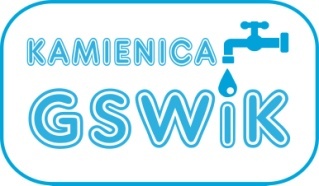  z siedzibą w Starej Kamienicy, ul. Rowerowa 1, 58-512 Stara Kamienicatel. 75 75 14 516, email: biuro@gswik-kamienica.pl    			                  Stara Kamienica, dnia ………………..……………OŚWIADCZENIEWnioskodawca: Imię i nazwisko - ……………………………………………………………………………………………………………………………..Adres zamieszkania - ……………………………………………………………………………………………………………………….Telefon kontaktowy - ………………………………………………………………..PESEL/NIP - ………………………………………….Adres do korespondencjiImię i nazwisko - ………………………….………………………………………………………………………………………………….Adres zamieszkania - ………………………………………………………………………………………………………………………Lokalizacja obiektu:Miejscowość - ………………………………………………………………………………………………………………………………….……………………………………………………………………………………………………………………………………………………….Oświadczam, że z dniem: …………………….. rezygnuję z korzystania z ujęcia wody własnej do celów bytowo-gospodarczych. Oświadczam również, że jedyny użytkowany punkt czerpalny został opomiarowany i na ww. nieruchomości zainstalowano wodomierz główny. Jednocześnie oświadczam, że ponoszę pełną odpowiedzialność prawną za treść złożonego oświadczenia. W przypadku zaistnienia zmian, złożę informację w  terminie 7 dni od ich zaistnienia. Uwagi: ...............................................................................................................................................................................................................................................................................................................................................................................................................................................Oświadczenie:Oświadczam, że wyrażam zgodę na przetwarzanie moich danych osobowych w zakresie niezbędnym do realizacji niniejszego wniosku. 							 	             .............................................										                        podpis odbiorcyDot.: rezygnacja z korzystania z ujęcia wody własnej